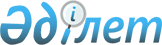 О внесении изменения в решение акима района Тереңкөл от 21 октября 2020 года № 4 "Об образовании избирательных участков на территории района Тереңкөл"Решение акима района Тереңкөл Павлодарской области от 27 мая 2024 года № 1. Зарегистрировано в Департаменте юстиции Павлодарской области 28 мая 2024 года № 7550-14
      аким района Тереңкөл РЕШИЛ:
      1. Внести в решение акима района Тереңкөл "Об образовании избирательных участков на территории района Тереңкөл" от 21 октября 2020 года № 4 (зарегистрированное в Реестре государственной регистрации нормативных правовых актов за № 147689) следующее изменение:
      приложение к указанному решению изложить в новой редакции согласно приложению к настоящему решению.
      2. Контроль за исполнением настоящего решения возложить на руководителя аппарата акима района Тереңкөл.
      3. Настоящее решение вводится в действие по истечении десяти календарных дней после дня его первого официального опубликования.
       "СОГЛАСОВАНО"Территориальная избирательная комиссия района Тереңкөл Избирательный участок № 284
      Центр избирательного участка: село Байконыс, улица Касыма Есщанова, 28, здание Дома культуры села Байконыс государственного казенного коммунального предприятия "Дом культуры района Тереңкөл";
      границы избирательного участка: территория села Байконыс Байконысского сельского округа. Избирательный участок № 285
      Центр избирательного участка: село Кызылтан, улица Тәуелсіздік, 5, здание коммунального государственного учреждения "Кызылтанская средняя общеобразовательная школа" отдела образования района Тереңкөл, управления образования Павлодарской области;
      границы избирательного участка: территория села Кызылтан Байконысского сельского округа. Избирательный участок № 286
      Центр избирательного участка: село Тлеубай, улица Амангельды Иманова, строение 2, здание коммунального государственного учреждения "Тлеубайская основная общеобразовательная школа" отдела образования района Тереңкөл, управления образования Павлодарской области;
      границы избирательного участка: территория села Тлеубай Байконысского сельского округа. Избирательный участок № 287
      Центр избирательного участка: село Песчаное, улица Жумадильды Абулкаирова, строение 1, здание товарищества с ограниченной ответственностью "Песчанский ремонтно-механический завод";
      границы избирательного участка: улицы: Клубная 1, 2, 3, 3А, 11, 12, 13; 1 Мая 3, 5, 8; Космонавтов; Куйбышева; Молодежная; Ломоносова; Кирова; Луговая; Титова; переулки: Мельничный; Максима Горького; Лермонтова; Тельмана. Избирательный участок № 288
      Центр избирательного участка: село Песчаное, улица Шоссейная, 1, здание коммунального государственного учреждения "Песчанская средняя общеобразовательная школа № 1" отдела образования района Тереңкөл, управления образования Павлодарской области;
      границы избирательного участка: улицы: Береговая; Заводская; Советов; Клубная 17, 18, 19, 20, 21, 32, 33, 39, 40, 42, 43, 44, 45, 47, 48, 49, 50; 1 Мая 9, 10, 11, 13, 14, 16, 18, 22, 23, 29, 31, 35, 39, 41, 42, 43, 45, 46, 47, 48, 50; Жумадильды Абулкаирова 1, 6, 8, 9, 10, 11, 12, 13, 14, 16, 17, 18, 19, 21, 24, 25, 26, 28, 30, 31, 33, 35, 36, 37, 38, 39, 41, 42, 44, 45, 46, 47, 48, 49, 51, 52, 54; Фарида Какабаева 2, 4, 5, 7, 9, 10, 12, 13, 14, 15, 16, 17, 19, 21, 22, 23, 25, 27, 28, 29, 32, 33, 34, 36, 37, 38, 39, 41, 43, 52; Шоссейная 1, 2, 3, 4, 5, 6, 7, 8, 9, 10, 11, 12, 13, 14, 16, 17, 18, 19, 20, 21, 22, 23, 24, 25, 26, 27, 28, 29, 30, 31, 32, 38; Степная; Мира 1, 2, 3; переулки: Котовского; Школьный; Гагарина; Зои Космодемьянской; Кооперативный; Катаева. Избирательный участок № 289
      Центр избирательного участка: село Песчаное, улица Шоссейная, 200, здание коммунального государственного учреждения "Песчанская средняя общеобразовательная школа № 2" отдела образования района Тереңкөл, управления образования Павлодарской области;
      границы избирательного участка: улицы: Жумадильды Абулкаирова 56, 58, 62, 63, 65, 66, 67, 68, 69, 70, 71, 72, 73, 74, 75, 76, 77, 78, 79, 81, 83, 85, 87, 89, 91, 93, 94, 97, 99, 100, 101, 104, 118; Фарида Какабаева 58, 60, 61, 62, 63, 64, 65, 66, 67, 68, 69, 70, 72, 74, 75, 76, 78, 79, 80, 81, 82, 84, 85, 86, 87, 88, 90, 92, 93, 94, 95, 96, 97, 98, 99, 100, 101, 102, 103, 104, 105, 106, 107, 108, 109, 110, 111, 113, 114, 116, 117, 118, 119, 122, 123, 124, 125, 129, 131, 133, 134, 135, 137, 138, 139, 141, 143, 145, 147, 227, 228, 229, 237; Шоссейная 42, 43, 44, 45, 46, 47, 48, 49, 50, 51, 52, 53, 54, 55, 56, 57, 58, 59, 60, 61, 62, 63, 64, 65, 66, 67, 68, 69, 70, 71, 72, 73, 74, 75, 76, 77, 78, 79, 80; Олимпийская; Асаева; Абая; Бейбітшілік; Тәуелсіздік; Мира 6, 7, 8, 9, 10; Целинная; Бірлік; Молдагуловой; Камзина; Достық; переулки: Ягодный; Аукционный; Садовый; Центральный; Выдрина; Рябовой; Аптечный; Строительный; Речной. Избирательный участок № 290
      Центр избирательного участка: село Карасук, улица Луговая, 7, здание клуба села Карасук государственного казенного коммунального предприятия "Дом культуры села Песчаное аппарата акима Песчанского сельского округа";
      границы избирательного участка: территория села Карасук Песчанского сельского округа. Избирательный участок № 291
      Центр избирательного участка: село Ынталы, улица Ынталы, строение 1, здание коммунального государственного учреждения "Инталинская основная общеобразовательная школа" отдела образования района Тереңкөл, управления образования Павлодарской области;
      границы избирательного участка: территория села Ынталы Теренкольского сельского округа. Избирательный участок № 292
      Центр избирательного участка: село Теренколь, улица Тәуелсіздік, 115, здание коммунального государственного учреждения "Средняя общеобразовательная школа № 3 имени Катшы Оспановой" отдела образования района Тереңкөл, управления образования Павлодарской области;
      границы избирательного участка: улицы: Пушкина 119, 121, 123, 125, 127, 129, 131, 133, 135, 137, 139, 141, 143, 145, 147, 149, 151, 153, 155, 157, 128, 130, 132, 134, 136, 138, 140, 142, 144, 146, 148, 150, 152, 154, 156, 158, 160; Ибраева 117, 119, 121, 123, 125, 127, 129, 131, 133, 135, 137, 139, 141, 143, 145, 147, 149, 151, 153, 155, 157, 134, 136, 138, 140, 142, 144, 146, 148, 150, 152, 154, 156, 158, 160, 162, 164, 166, 168, 170, 172, 174, 176, 178; Елгина 113, 115, 117, 119, 121, 123, 125, 127, 129, 131, 133, 135, 137, 139, 141, 143, 145, 147, 149, 151, 153, 155, 157, 159, 161, 163, 165, 167, 169, 112, 114, 116, 118, 120, 122, 124, 126, 128, 130, 132, 134, 136, 138, 140, 142, 144, 146, 148, 150, 152, 154, 156, 158, 160, 162, 164, 166, 168, 170, 172, 174, 176, 178; Байтурсынова 91, 93, 95, 97, 99, 101, 103, 105, 107, 109, 111, 113, 115, 117, 119, 121, 123, 125, 127, 129, 131, 133, 135, 137, 139, 141, 143, 145, 108, 110, 112, 114, 116, 118, 120, 122, 124, 126, 128, 130, 132, 134, 136, 138, 140, 142, 144, 146, 148, 150, 152, 154, 156, 158, 160, 162, 162А, 164, 166, 168, 170, 172, 174; Сейфуллина 43, 45, 47, 49, 51, 53, 55, 57, 59, 61, 63, 65, 67, 69, 69А, 71, 73, 75, 77, 79, 81, 83, 85, 87, 89, 91, 93, 95, 97, 99, 101, 103, 105, 107, 109, 70, 72, 74, 76, 78, 80, 82, 84, 86, 88, 90, 92, 94, 96, 98, 100, 102, 104, 106, 108, 110, 112, 114, 116, 118, 120, 122, 124, 126, 128, 130, 132, 134, 136, 138, 140, 142, 144, 146, 148, 150, 152, 154, 156, 158, 160; Тәуелсіздік 93, 95, 97, 99, 101, 103, 105, 107, 109, 111, 113, 115, 117, 119, 121, 123, 125, 127, 129, 131, 133, 135, 137, 139, 141, 143, 145, 147, 149, 151, 153, 155, 157, 144, 146, 148, 150, 152, 154, 156, 158, 160, 162, 164, 166, 168, 170, 182, 184, 186, 186Б, 188, 190, 192, 194, 196, 198, 200, 202, 202А, 204, 204А, 206, 208, 210, 212; Тургенева 119, 121, 123, 125, 127, 129, 131, 133, 135, 137, 139, 141, 143, 145, 147, 149, 151, 153, 155, 157, 159, 161, 163, 165, 167, 169, 171, 173, 175, 177, 179, 181, 183, 110, 112, 114, 116, 118, 120, 122, 124, 126, 128, 130, 132, 134, 136, 138, 140, 142, 144, 146, 148, 150, 152, 154, 156, 158, 160, 162, 164, 166; Кудайбергена Магзумовича Сураганова 91, 93, 95, 97, 99, 101, 103, 105, 107, 109, 111, 113, 115, 117, 119, 121, 123, 125, 127, 129, 131, 133, 135, 137, 139, 139А, 141, 143, 88, 90, 92, 94, 96, 98, 100, 102, 104, 106, 108, 110, 112, 114, 116, 118, 120, 122, 124, 126, 128, 130, 132, 134, 136, 138, 140; Торайгырова 73, 75, 77, 79, 81, 83, 85, 87, 89, 91, 93, 95, 97, 99, 101, 103, 105, 107, 109, 111, 113, 115, 117, 76, 78, 80, 82, 84, 86, 88, 90, 92, 94, 96, 98, 100, 102, 104, 104А, 106; Достық; Ахметкали Тезекбаева; Победы 1, 3, 5, 7, 9, 11, 13, 15, 17, 19, 21, 23, 25, 27, 29, 31, 33, 35, 37, 39, 2, 4, 6, 8, 10, 12, 14, 16, 18, 20, 22, 24, 26, 28, 30. Избирательный участок № 293
      Центр избирательного участка: село Теренколь, улица Тәуелсіздік, 230, здание государственного казенного коммунального предприятия "Дом культуры района Тереңкөл";
      границы избирательного участка: улицы: Елгина 171, 173, 175, 177, 179, 181, 183, 185, 187А, 189, 191, 193, 195, 197, 199, 201, 203, 205, 207, 209, 211, 213, 215, 217, 219, 221, 223А, 225, 227, 229, 231, 180, 182, 184, 186, 188, 190, 192, 194, 196, 198, 200, 202, 204, 206, 208, 210, 212, 214, 216, 218, 220, 222, 224, 226, 228, 230, 232, 234, 236, 238, 240, 242; Байтурсынова 147, 149, 151, 153, 153А, 155, 157, 159, 161, 163, 165, 167, 169, 171, 173, 175, 177, 179, 181, 183, 185, 187, 189, 191, 193, 195, 197, 176, 178, 180, 182, 184, 186, 188, 190, 192, 194, 196, 198, 200, 202, 204, 206, 208, 210, 212, 214, 216, 218, 220, 222, 224, 226, 228; Сейфуллина 111, 113, 115, 117, 119, 121, 123, 125, 127, 129, 131, 133, 135, 137, 139, 141, 143, 145, 147, 149, 151, 162, 164, 166, 168, 170, 172, 174, 176, 178, 180, 182, 184, 186, 188, 190, 192, 194, 196, 198, 200, 202, 204, 206, 208, 210, 212, 214, 216, 218, 220; Тәуелсіздік 159, 161, 163, 165, 167, 169, 171, 173, 175, 177, 179, 181, 183, 185, 187, 189, 191, 193, 193А, 195, 197, 199, 201, 203, 205, 207, 209, 211, 213, 215, 214, 216, 218, 220, 222, 224, 226, 228, 230, 232, 234, 236, 236/1, 236/2, 238, 240, 242, 244, 246, 248, 250, 252, 254, 256, 258, 260, 262, 264, 266, 268; Тургенева 185, 187, 189, 191, 193, 195, 195А, 195Б, 197, 199, 201, 203, 168, 170, 170А, 170Б, 172, 174; Кудайбергена Магзумовича Сураганова 145, 147, 149, 151, 153, 155, 157, 159, 161, 163, 165, 167, 167А, 167Б, 169, 171, 173, 175, 177, 179, 181, 142, 144, 146, 148, 150, 152, 154, 156, 158, 160, 162, 164, 168, 170, 172, 174, 176А, 176Б, 176В, 178, 180; Торайгырова 119, 121, 123, 125, 127, 129, 131, 133, 135, 137, 139А, 141, 141А, 143, 143А, 143Б, 108, 110, 112, 114; Ломоносова. Избирательный участок № 294
      Центр избирательного участка: село Теренколь, улица Тәуелсіздік, 243, здание коммунального государственного казенного предприятия "Детско-юношеская спортивная школа района Тереңкөл" отдела культуры, физической культуры и спорта района Тереңкөл, акимата района Тереңкөл;
      границы избирательного участка: улицы: Ибраева 159, 161, 163, 165, 167, 169, 171, 173, 175, 179, 181, 183, 185, 187, 189, 191, 193, 195, 180, 182, 184, 186, 188, 190, 192, 194, 196, 198, 200, 202, 204, 206, 208, 210, 212, 214, 216, 218; Елгина 233, 235, 237, 239, 241, 243, 245, 247, 249, 251, 253, 255, 257, 259, 261, 263, 265, 267, 269, 269А, 271, 244, 246, 248, 250, 252, 254, 256, 258, 260, 262, 262А, 264, 266, 268, 270, 272, 274, 276, 278, 280, 282, 284, 286, 288, 300, 302, 304, 306; Байтурсынова 199, 201, 203, 205, 207, 209, 211, 213, 215, 217, 219, 221, 223, 225, 227, 229, 231, 233, 235, 237, 239, 241, 243, 245, 247, 249, 251, 230, 232, 234, 236, 238, 240, 242, 244, 246, 248, 250, 252, 254, 256, 258, 260, 260А, 262, 264, 266, 268, 270, 272; Сейфуллина 153, 155, 157, 159, 161, 163, 165, 167, 169, 169А, 222, 222А, 224, 226, 228, 230, 230А; Тәуелсіздік 217, 219, 221, 221А, 270, 272, 274, 276, 278, 280, 282, 284, 286, 288, 290, 292, 296, 298, 300, 302, 304, 306, 308, 310, 312, 314, 316, 318, 320, 322, 324, 328, 330, 332, 334, 336, 338, 340, 342, 344, 346, 348, 350, 352; Тургенева 205, 207, 209, 211, 213, 215, 217, 219, 221, 223, 225, 227, 229, 231, 233, 235, 237, 239, 241, 243, 245, 247, 249, 251, 253, 255, 257, 259, 261, 176, 178, 180, 182, 184, 186, 188, 190, 192, 194, 196, 198, 200, 202, 204, 206, 208, 210, 212, 214, 216, 218, 220, 222, 224, 226, 228, 230, 232, 234, 236, 238, 240, 242, 244, 246; Кудайбергена Магзумовича Сураганова 183, 185, 187, 189, 191, 193, 195, 197, 199, 201, 203, 205, 207, 209, 211, 213, 215, 217, 219, 221, 223, 225, 227, 229, 231, 233, 235, 237, 239, 241, 243, 245, 247, 249, 182, 184, 186, 188, 190, 192, 194, 196, 198, 200, 202, 204, 206, 208, 210, 212, 214, 216, 218, 220, 222, 224, 226, 228, 230, 232, 234, 236, 238, 240, 242, 244, 246, 248, 250, 252, 254, 256; Торайгырова 145, 147, 149, 151, 153, 155, 157, 159, 161, 163, 165, 167, 169, 171, 173, 175, 177, 179, 181, 183, 183А, 185, 187, 189, 191, 193, 195, 197, 199, 201, 116, 118, 120, 122, 124, 126, 128, 130, 132, 134, 136, 138, 140, 142, 144, 146, 148, 150, 152, 154, 156, 158, 160, 162, 164, 166, 168, 170, 172, 174; Ілияс Жанқарин; Маншук Маметовой; Алии Молдагуловой; Заготзерно села Теренколь; территория села Юбилейное Теренкольского сельского округа. Избирательный участок № 296
      Центр избирательного участка: село Зеленая Роща, улица Атамекен, 5, здание клуба села Зеленая Роща государственного казенного коммунального предприятия "Дом культуры района Тереңкөл";
      границы избирательного участка: территория села Зеленая Роща Берегового сельского округа. Избирательный участок № 297
      Центр избирательного участка: село Осьмерыжск, улица Школьная, 2, здание коммунального государственного учреждения "Осьмерыжская основная общеобразовательная школа" отдела образования района Тереңкөл, управления образования Павлодарской области;
      границы избирательного участка: территории сел Осьмерыжск, Луговое Берегового сельского округа. Избирательный участок № 299
      Центр избирательного участка: село Жанабет, улица Кооперативная, 48, здание Дома культуры села Жанабет государственного казенного коммунального предприятия "Дом культуры района Тереңкөл";
      границы избирательного участка: территория села Жанабет сельского округа Жаңабет. Избирательный участок № 300
      Центр избирательного участка: село Жаскайрат, улица Исы Байзакова, строение 6, здание коммунального государственного учреждения "Жаскайратская основная общеобразовательная школа" отдела образования района Тереңкөл, управления образования Павлодарской области;
      границы избирательного участка: территория села Жаскайрат сельского округа Жаңабет. Избирательный участок № 301
      Центр избирательного участка: село Первомайск, улица Бірлік, строение 11, здание коммунального государственного учреждения "Первомайская основная общеобразовательная школа" отдела образования района Тереңкөл, управления образования Павлодарской области;
      границы избирательного участка: территория села Первомайск Октябрьского сельского округа. Избирательный участок № 303
      Центр избирательного участка: село Октябрьское, улица Тәуелсіздік, 10, здание культурно-досугового центра села Октябрьское государственного казенного коммунального предприятия "Дом культуры района Тереңкөл";
      границы избирательного участка: территория села Октябрьское Октябрьского сельского округа. Избирательный участок № 304
      Центр избирательного участка: село Калиновка, улица Жеңіс, 52, здание Дома культуры села Калиновка государственного казенного коммунального предприятия "Дом культуры района Тереңкөл";
      границы избирательного участка: территория села Калиновка Калиновского сельского округа. Избирательный участок № 305
      Центр избирательного участка: село Кызылдау, улица Школьная, 25, здание клуба села Кызылдау государственного казенного коммунального предприятия "Дом культуры района Тереңкөл";
      границы избирательного участка: территория села Кызылдау Калиновского сельского округа. Избирательный участок № 306
      Центр избирательного участка: село Томарлы, улица Бастау, 36, здание Дома культуры села Томарлы государственного казенного коммунального предприятия "Дом культуры района Тереңкөл";
      границы избирательного участка: территории сел Томарлы, Воронцовка сельского округа Томарлы. Избирательный участок № 308
      Центр избирательного участка: село Ивановка, улица Тәуелсіздік, 6, здание Дома культуры села Ивановка государственного казенного коммунального предприятия "Дом культуры района Тереңкөл";
      границы избирательного участка: территории сел Ивановка, Новоспасовка Ивановского сельского округа. Избирательный участок № 311
      Центр избирательного участка: село Алтай, улица Кирова, 24, здание Дома культуры села Алтай государственного казенного коммунального предприятия "Дом культуры района Тереңкөл";
      границы избирательного участка: территория села Алтай сельского округа Алтай. Избирательный участок № 312
      Центр избирательного участка: село Фрументьевка, улица Школьная, строение 1, здание коммунального государственного учреждения "Фрументьевская основная общеобразовательная школа" отдела образования района Тереңкөл, управления образования Павлодарской области;
      границы избирательного участка: территория села Фрументьевка сельского округа Алтай. Избирательный участок № 314
      Центр избирательного участка: село Аққайың, улица Школьная, 1, здание коммунального государственного учреждения "Березовская средняя общеобразовательная школа" отдела образования района Тереңкөл, управления образования Павлодарской области;
      границы избирательного участка: территория села Аққайың сельского округа Әулиеағаш. Избирательный участок № 315
      Центр избирательного участка: село Қоржынкөл, улица Кудайбергена Сураганова, строение 31, здание коммунального государственного учреждения "Трофимовская средняя общеобразовательная школа" отдела образования района Тереңкөл, управления образования Павлодарской области;
      границы избирательного участка: территории сел Қоржынкөл, Тегистык Жанакурлысского сельского округа. Избирательный участок № 317
      Центр избирательного участка: село Жанакурлыс, улица Мектеп, строение 6, здание коммунального государственного учреждения "Жанакурлысская основная общеобразовательная школа" отдела образования района Тереңкөл, управления образования Павлодарской области;
      границы избирательного участка: территории сел Жанакурлыс, Покровка Жанакурлысского сельского округа. Избирательный участок № 319
      Центр избирательного участка: село Теренколь, улица Тәуелсіздік, 67, здание коммунального государственного учреждения "Средняя общеобразовательная школа № 2 имени А. Текенова" отдела образования района Тереңкөл, управления образования Павлодарской области;
      границы избирательного участка: улицы: Жастар; Южная; Көксу; Ертіс; Дачная; Аймауытова; Пушкина 1, 1А, 3, 5, 7, 9, 11, 13, 15, 17, 19, 21, 23, 25, 27, 29, 31, 35, 37, 39, 41, 43, 45, 47, 49, 49А, 51, 55, 57, 61, 63, 65, 67, 69, 71, 73, 77, 83, 85, 87, 89, 91, 93, 95, 97, 99, 101, 103, 105, 107, 109, 111, 113, 115, 117, 2, 2А, 4, 6, 8, 10, 12, 14, 16, 18, 20, 22, 24, 26, 28, 30, 36, 38, 40, 44, 46, 50, 52, 54, 56, 58, 60, 62, 64, 66, 68, 70, 72, 74, 76, 78, 80, 82, 84, 86, 88, 90, 92, 94, 96, 98, 100, 102, 104, 106, 108, 110, 112, 114, 116, 118, 120, 122, 124, 126; Ибраева 1, 3, 5, 7, 9, 11, 13, 15, 17, 19, 21, 23, 25, 27, 29, 31, 33, 35, 37, 39, 41, 43, 45, 47, 49, 51, 53, 55, 57, 59, 59А, 61, 63, 65, 67, 69, 71, 73, 75, 77, 79, 81, 83, 85, 87, 89, 91, 93, 95, 97, 99, 101, 103, 105, 107, 109, 111, 113, 115, 2, 4, 6, 8, 10, 12, 14, 16, 18, 20, 22, 24, 26, 28, 30, 32, 34, 38, 40, 42, 44, 46, 48, 50, 52, 54, 56, 58, 60, 62, 64, 66, 68, 70, 72, 74, 76, 78, 80, 82, 84, 86, 88, 90, 92, 94, 96, 98, 100, 102, 104, 106, 108, 110, 112, 114, 116, 118, 120, 122, 124, 126, 128, 130, 132; Елгина 1, 1А, 3, 5, 7, 9, 11, 13, 15, 17, 19, 21, 23, 25, 27, 29, 31, 33, 35, 37, 39, 41, 43, 45, 47, 49, 51, 53, 55, 57, 59, 61, 63, 65, 67, 69, 71, 73, 75, 77, 79, 81, 83, 85, 87, 89, 91, 93, 95, 97, 99, 101, 103, 105, 107, 109, 111, 2, 4, 6, 8А, 10, 12, 14, 16, 18, 20, 22, 24, 26, 28, 30, 32, 34, 36, 38, 40, 42, 44, 46, 48, 50, 52, 54, 56, 58, 60, 62, 64, 66, 68, 70, 72, 74, 76, 78, 80, 82, 84, 86, 88, 92, 94, 96, 98, 100, 102, 104, 106, 108, 110; Байтурсынова 1, 3, 5, 5А, 7, 7А, 9, 11, 13, 15, 17, 19, 21, 23, 25, 27, 29, 31, 33, 35, 37, 39, 41, 43, 45, 47, 49, 51, 53, 55, 57, 59, 61, 63, 65, 67, 69, 71, 73, 75, 77, 79, 81, 83, 85, 87, 89, 2, 4, 6, 8А, 10, 12, 14, 16, 18, 20, 22, 24, 26, 28, 30, 32, 34, 36, 38, 40, 42, 44, 46, 48, 50, 52, 54, 56, 58, 60, 62, 64, 66, 68, 70, 72, 74, 76, 78, 80, 82, 84, 86, 88, 90, 92, 94, 96, 98, 100, 102, 104, 106; Сейфуллина 1, 3, 5, 7, 9, 11, 13, 15, 17, 19, 21, 23, 25, 27, 29, 31, 33, 35, 37, 39, 41, 2, 4, 6, 8, 10, 12, 14, 16, 18, 20, 22, 24, 26, 28, 30, 32, 34, 36, 36А, 38, 40, 42, 46, 48, 50, 52, 54, 56, 58, 60, 62, 64, 66, 68; Заводская. Избирательный участок № 320
      Центр избирательного участка: село Теренколь, улица Гагарина, 18, здание коммунального государственного казенного предприятия "Аграрно-технический колледж района Тереңкөл" управления образования Павлодарской области, акимата Павлодарской области;
      границы избирательного участка: улицы: Гагарина; Бауыржана Момышұлы; Кабдылмажита Шаймардановича Талипова; Тілектес Садықов; Михаила Максимовича Катаева; Победы 41, 43, 45, 47, 49, 51, 53, 55, 57, 59, 61, 63, 65, 32, 34, 36, 38, 40, 42, 44, 46, 48, 50, 52, 54, 56, 58, 60, 62, 64, 66, 68, 70, 72, 74, 76, 80, 82. Избирательный участок № 321
      Центр избирательного участка: село Әулиеағаш, улица Асар, 1, здание государственного учреждения "Аппарат акима сельского округа Әулиеағаш";
      границы избирательного участка: территория села Әулиеағаш сельского округа Әулиеағаш. Избирательный участок № 323
      Центр избирательного участка: село Береговое, улица Намазбаева, 5, здание коммунального государственного учреждения "Береговая средняя общеобразовательная школа" отдела образования района Тереңкөл, управления образования Павлодарской области;
      границы избирательного участка: территория села Береговое Берегового сельского округа. Избирательный участок № 594
      Центр избирательного участка: село Теренколь, улица Тәуелсіздік, 124, здание коммунального государственного казенного предприятия "Дом школьников" отдела образования района Тереңкөл, управления образования Павлодарской области;
      границы избирательного участка: улицы: Тәуелсіздік 1, 3, 5, 7, 9, 11, 13, 15, 17, 19, 21, 23, 25, 27, 29, 31, 33, 35, 37, 39, 41, 43, 45, 47, 49, 51, 53, 55, 57, 59, 61, 63, 65, 67, 69, 71, 73, 75, 77, 79, 81, 83, 85, 87; 89, 91, 2, 4, 6, 8, 10, 12, 14, 16, 18, 20, 22, 24, 26, 28, 30, 32, 34, 36, 38, 40, 42, 44, 46, 48, 50, 52, 54, 56, 58, 60, 62, 64, 66, 68, 70, 72, 74, 76, 78, 80, 82, 84, 86, 88, 90, 92, 94, 96, 98, 100, 102, 104, 106, 108, 110, 112, 114, 116, 118, 120, 122, 124, 126, 128, 130, 132, 134, 136, 138, 140, 142; Тургенева 1, 3, 5, 7, 9, 11, 13, 15, 17, 19, 21, 23, 25, 27, 29, 31, 33, 35, 37, 39, 41, 43, 45, 47, 49, 51, 53, 55, 57, 59, 61, 63, 65, 67, 69, 71, 73, 75, 77, 79, 81, 83, 85, 87, 89, 91, 93, 95, 95А, 97, 99, 101, 103, 105, 107, 109, 111, 113, 115, 117, 2, 4, 6, 8, 10, 12, 14, 16, 18, 20, 22, 24, 26, 28, 30, 32, 34, 36, 38, 40, 42, 44, 46, 48, 50, 52, 54, 56, 58, 60, 62, 64, 66, 68, 70, 72, 74, 76, 78, 80, 82, 84, 86, 88, 90, 92, 94, 96, 98, 100, 102, 104, 106, 108; Кудайбергена Магзумовича Сураганова 1, 3, 5, 7, 9, 11, 13, 15, 17, 19, 21, 23, 25, 27, 29, 31, 33, 35, 37, 39, 41, 43, 45, 47, 49, 51, 53, 55, 57, 59, 61, 63, 65, 67, 69, 71, 73, 75, 77, 79, 81, 83, 85, 87, 89, 2, 2А, 4, 6, 8, 10, 12, 14, 16, 18, 20, 22, 24, 26, 28, 30, 32, 34, 36, 38, 40, 42, 44, 46, 48, 50, 52, 54, 56, 58, 60, 62, 64, 66, 68, 70, 72, 74, 76, 78, 80, 82, 84, 86; Торайгырова 1, 3, 5, 7, 9, 11, 13, 15, 17, 19, 21, 23, 25, 27, 29, 31, 33, 35, 37, 39, 41, 43, 45, 47, 49, 51, 53, 55, 57, 59, 61, 63, 65, 67, 69, 71, 2, 4, 6, 8, 10, 12, 14, 16, 18, 20, 22, 24, 26, 28, 30, 32, 34, 36, 38, 40, 42, 44, 46, 48, 50, 52, 54, 56, 58, 60, 62, 64, 66, 68, 70, 72, 74; Қатша Оспанова; Подстанция.
					© 2012. РГП на ПХВ «Институт законодательства и правовой информации Республики Казахстан» Министерства юстиции Республики Казахстан
				
      Аким района Тереңкөл 

А. Мангутов
Приложение
к решению акима
района Тереңкөл
от 27 мая 2024 года
№ 1Приложение 
к решению акима
района Тереңкөл 
от 21 октября 2020 года
№ 4